HỘI NGHỊ CÁN BỘ VIÊN CHỨC NĂM HỌC 2020-2021 CỦA TRƯỜNG MẦM NON DƯƠNG QUANGĐược sự nhất trí của Liên đoàn lao động huyện Gia Lâm và chi bộ trường MN Dương Quang, ngày 16/10/2020 Trường Mầm non Dương Quang đã long trọng tổ chức Hội nghị cán bộ, viên chức năm học 2020-2021 nhằm phát huy quyền làm chủ, năng lực sáng tạo của đội ngũ CB, VC trong nhà trường và nhằm thực hiện tốt nhiệm vụ năm học 2020-2021.Hội nghị cán bộ, công chức, viên chức là hoạt động thường niên của nhà trường, một mặt đánh giá tuyên dương những kết quả đạt được trong công tác giáo dục của năm học trước, mặt khác nghiêm túc rút ra nguyên nhân của những hạn chế, tồn tại. Từ đó đề ra phương hướng hoạt động phù hợp cho năm học mới. Đây cũng là một hoạt động quan trọng nhằm phát huy quyền làm chủ của cán bộ, giáo viên, từ đó đề xuất ý kiến, bày tỏ nguyện vọng đối với Ban giám hiệu nhà trường để góp phần xây dựng nhà trường ngày càng vững mạnh
Toàn thể cán bộ, công chức, viên chức và người lao động của nhà trường đã tham gia hội nghị trong không khí vui tươi, phấn khởi.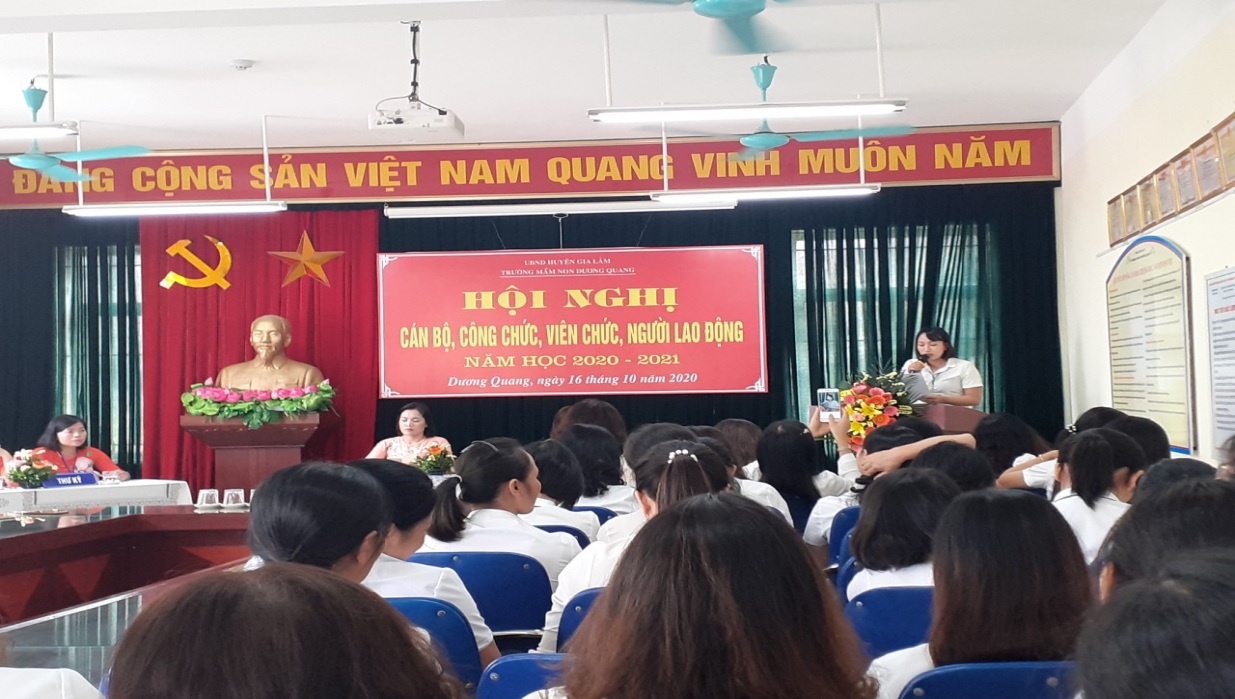 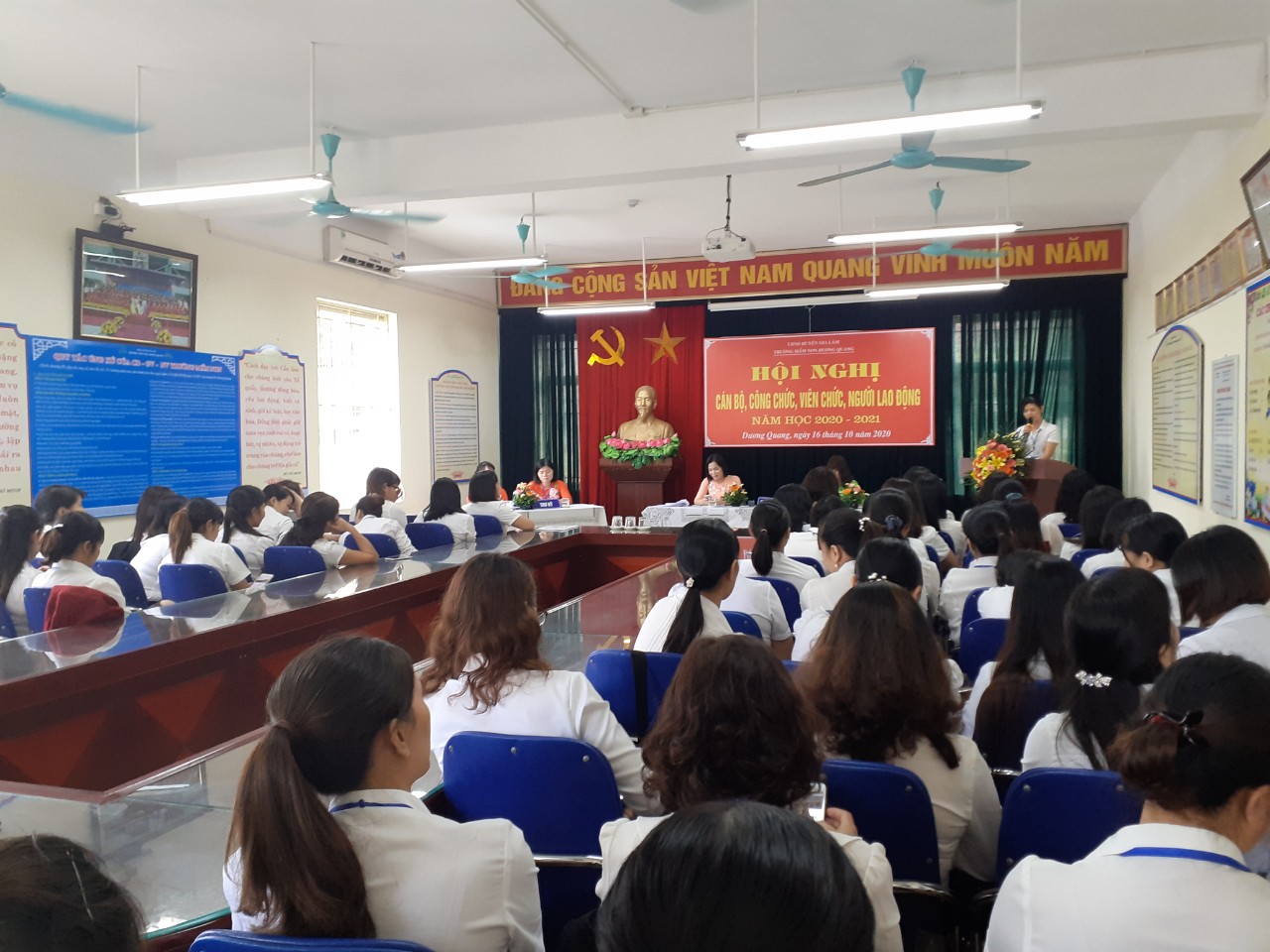 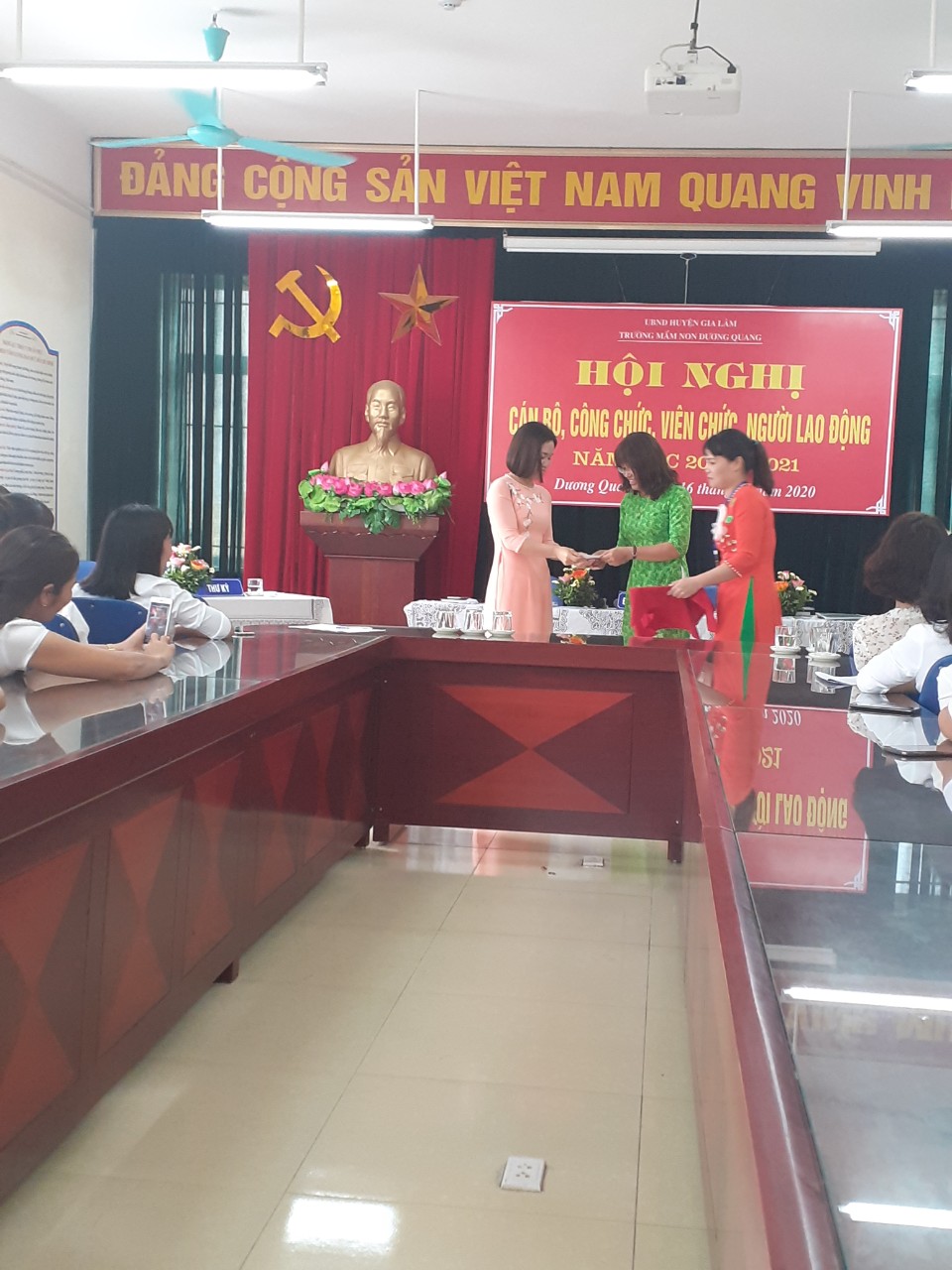 